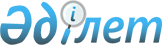 О внесении изменений в решение маслихата района Аксуат области Абай от 26 декабря 2023 года № 11/2-VII "О бюджете района Аксуат на 2024 - 2026 годы"Решение маслихата района Аксуат области Абай от 8 апреля 2024 года № 14/13-VIII
      Маслихат района Ақсуат области Абай РЕШИЛ:
      1. Внести в решение маслихата района Аксуат области Абай "О бюджете района Аксуат на 2024-2026 годы" от 26 декабря 2023 года № 11/2-VII (зарегистрировано в Реестре государственной регистрации нормативных правовых актов под № 192009) следующие изменения:
      пункт 1 изложить в следующей редакции:
      1. Утвердить бюджет района на 2024-2026 годы, согласно приложениям 1, 2 и 3 соответственно, в том числе на 2024 год в следующих объемах:
      1) доходы – 7 259 530,0 тысяч тенге, в том числе:
      налоговые поступления – 2 883 012,0 тысяч тенге;
      неналоговые поступления – 31 156,0 тысяч тенге;
      поступления от продажи основного капитала –168,0 тысяч тенге;
      поступления трансфертов – 4 345 194,0 тысяч тенге;
      2) затраты – 7 003 701,4 тысяч тенге;
      3) чистое бюджетное кредитование – 56 839,8 тысяч тенге, в том числе:
      бюджетные кредиты –123 682,0 тысяч тенге;
      погашение бюджетных кредитов – 66 842,2 тысяч тенге;
      4) сальдо по операциям с финансовыми активами – 257 504,4 тысяч тенге;
      приобретение финансовых активов – 257 504,4 тысяч тенге;
      поступления от продажи финансовых активов государства – 0,0 тысяч тенге;
      5) дефицит (профицит) бюджета – -58 515,6 тысяч тенге;
      6) финансирование дефицита (использование профицита) бюджета – 58 515,6 тысяч тенге;
      поступление займов – 123 682,0 тысяч тенге;
      погашение займов – 66 842,2 тысяч тенге;
      приложения 1 к указанному решению изложить в редакции согласно приложения к настоящему решению.
      2. Настоящее решение вводится в действие с 1 января 2024 года. Бюджет района Аксуат на 2024 год
					© 2012. РГП на ПХВ «Институт законодательства и правовой информации Республики Казахстан» Министерства юстиции Республики Казахстан
				
      Председатель маслихата района Аксуат 

Ж. Оразгалиев
Приложение к решению
 маслихата района Аксуат
 от 8 апреля 2024 года
№14/13-VIII
Категория
Класс
Подкласс
Атауы
Сумма (тысячи теңге)
I. ДОХОДЫ
7 259 530,0
1
Налоговые поступления
2 883 012,0
01
Подоходный налог
2 151 004,0
1
Корпоративный подоходный налог
1 362 703,0
2
Индивидуальный подоходный налог
788 301,0
03
Социальный налог
676 863,0
1
Социальный налог
676 863,0
04
Налоги на собственность
26 745,0
1
Налоги на имущество
25 078,0
3
Земельный налог
153,0
4
Hалог на транспортные средства
1 514,0
05
Внутренние налоги на товары, работы и услуги
17 505,0
2
Акцизы
2 744,0
3
Поступления за использование природных и других ресурсов
9 602,0
4
Сборы за ведение предпринимательской и профессиональной деятельности
5 159,0
08
Обязательные платежи, взимаемые за совершение юридически значимых действий и (или) выдачу документов уполномоченными на то государственными органами или должностными лицами
10 895,0
1
Государственная пошлина
10 895,0
2
Неналоговые поступления
31 156,0
01
Доходы от государственной собственности
7 046,0
1
Поступления части чистого дохода государственных предприятий
52,0
5
Доходы от аренды имущества, находящегося в государственной собственности
6 854,0
7
Вознаграждения по кредитам, выданным из государственного бюджета
140,0
03
Поступления денег от проведения государственных з а к у п о к , организуемых государственными учреждениями, финансируемыми из государственного бюджета
220,0
1
Поступления денег от проведения государственных з а к у п о к , организуемых государственными учреждениями, финансируемыми из государственного бюджета
220,0
04
Штрафы, пени, санкции, взыскания, налагаемые государственными учреждениями, финансируемыми из государственного бюджета, а также содержащимися и финансируемыми из бюджета (сметы расходов) Национального Банка Республики Казахстан
119,0
1
Штрафы, пени, санкции, взыскания, налагаемые государственными учреждениями, финансируемыми из государственного бюджета, а также содержащимися и финансируемыми из бюджета (сметы расходов) Национального Банка Республики Казахстан, за исключением поступлений от организаций нефтяного сектора и в Ф о н д компенсации потерпевшим
119,0
06
Прочие неналоговые поступления
23 771,0
1
Прочие неналоговые поступления
23 771,0
3
Поступления от продажи основного капитала
168,0
03
Продажа земли и нематериальных активов
168,0
1
Продажа земли
168,0
4
Поступления трансфертов
4 345 194,0
01
Трансферты из нижестоящих органов государственного управления
4,0
3
Трансферты из бюджетов городов районного значения, сел, поселков, сельских округов
4,0
02
Трансферты из вышестоящих органов государственного управления
4 345 190,0
2
Трансферты из областного бюджета
4 345 190,0
Функциональная группа
Функциональная группа
Функциональная группа
Функциональная группа
Функциональная группа
Сумма (тысячи теңге)
Подфункция
Подфункция
Подфункция
Подфункция
Сумма (тысячи теңге)
Администратор бюджетных программ
Администратор бюджетных программ
Администратор бюджетных программ
Сумма (тысячи теңге)
Программа
Программа
Сумма (тысячи теңге)
Наименование
Сумма (тысячи теңге)
II. ЗАТРАТЫ
7 003 701,4
01
Государственные услуги общего характера
922 684,1
1
Представительные, исполнительные и другие органы, выполняющие общие функции государственного управления
298 814,0
112
Аппарат маслихата района (города областного значения)
58 997,0
001
Услуги по обеспечению деятельности маслихата района (города областного значения)
57 897,0
003
Капитальные расходы государственного органа 
1 100,0
005
Повышение эффективности деятельности депутатов маслихатов
122
Аппарат акима района (города областного значения)
239 817,0
001
Услуги по обеспечению деятельности акима района (города областного значения)
226 542,0
003
Капитальные расходы государственного органа 
13 275,0
2
Финансовая деятельность
900,0
459
Отдел экономики и финансов района (города областного значения)
900,0
003
Проведение оценки имущества в целях налогообложения
900,0
028
Приобретение имущества в коммунальную собственность
9
Прочие государственные услуги общего характера
622 970,1
459
Отдел экономики и финансов района (города областного значения)
263 507,0
001
Услуги по реализации государственной политики в области формирования и развития экономической политики, государственного планирования, исполнения бюджета и управления коммунальной собственностью района (города областного значения)
46 396,0
015
Капитальные расходы государственного органа
132 588,0
113
Целевые текущие трансферты нижестоящим бюджетам
84 523,0
495
Отдел архитектуры, строительства, жилищно-коммунального хозяйства, пассажирского транспорта и автомобильных дорог района (города областного значения)
359 463,1
001
Услуги по реализации государственной политики на местном уровне в области архитектуры, строительства, жилищно-коммунального хозяйства, пассажирского транспорта и автомобильных дорог 
109 341,0
003
Капитальные расходы государственного органа
9 611,0
040
Развитие объектов государственных органов
12 668,0
113
Целевые текущие трансферты нижестоящим бюджетам
227 843,1
02
Оборона
442 799,6
1
Военные нужды
12 743,0
122
Аппарат акима района (города областного значения)
12 743,0
005
Мероприятия в рамках исполнения всеобщей воинской обязанности
12 743,0
2
Организация работы по чрезвычайным ситуациям
430 056,6
122
Аппарат акима района (города областного значения)
430 056,6
006
Предупреждение и ликвидация чрезвычайных ситуаций масштаба района (города областного значения)
403 377,6
007
Мероприятия по профилактике и тушению степных пожаров районного (городского) масштаба, а также пожаров в населенных пунктах, в которых не созданы органы государственной противопожарной службы
26 679,0
06
Социальная помощь и социальное обеспечение
1 212 396,0
1
Социальное обеспечение
613 075,0
451
Отдел занятости и социальных программ района (города областного значения)
613 075,0
005
Государственная адресная социальная помощь
613 075,0
2
Социальная помощь
529 647,0
451
Отдел занятости и социальных программ района (города областного значения)
529 647,0
002
Программа занятости
004
Оказание социальной помощи на приобретение топлива специалистам здравоохранения, образования, социального обеспечения, культуры, спорта и ветеринарии в сельской местности в соответствии с законодательством Республики Казахстан
65 606,0
006
Оказание жилищной помощи
1 449,0
007
Социальная помощь отдельным категориям нуждающихся граждан по решениям местных представительных органов
39 528,0
010
Материальное обеспечение детей с инвалидностью, воспитывающихся и обучающихся на дому
4 135,0
014
Оказание социальной помощи нуждающимся гражданам на дому
209 248,0
015
Территориальные центры социального обслуживания пенсионеров и лиц с инвалидностью
141 875,0
017
Обеспечение нуждающихся лиц с инвалидностью протезно-ортопедическими, сурдотехническими и тифлотехническими средствами, специальными средствами передвижения, обязательными гигиеническими средствами, а также предоставление услуг санаторно-курортного лечения, специалиста жестового языка, индивидуальных помощников в соответствии с индивидуальной программой абилитации и реабилитации лица с инвалидностью
67 806,0
023
Обеспечение деятельности центров занятости населения
9
Прочие услуги в области социальной помощи и социального обеспечения
69 674,0
451
Отдел занятости и социальных программ района (города областного значения)
69 674,0
001
Услуги по реализации государственной политики на местном уровне в области обеспечения занятости и реализации социальных программ для населения
61 343,0
011
Оплата услуг по зачислению, выплате и доставке пособий и других социальных выплат
2 612,0
021
Капитальные расходы государственного органа 
3 873,0
067
Капитальные расходы подведомственных государственных учреждений и организаций
1 846,0
094
Предоставление жилищных сертификатов как социальная помощь 
07
Жилищно-коммунальное хозяйство
1 368 566,9
1
Жилищное хозяйство
259 517,1
495
Отдел архитектуры, строительства, жилищно-коммунального хозяйства, пассажирского транспорта и автомобильных дорог района (города областного значения)
259 517,1
004
Изъятие, в том числе путем выкупа земельных участков для государственных надобностей и связанное с этим отчуждение недвижимого имущества
45 000,0
033
Проектирование, развитие и (или) обустройство инженерно-коммуникационной инфраструктуры
47 917,1
098
Приобретение жилья коммунального жилищного фонда
166 600,0
2
Коммунальное хозяйство
1 094 049,8
495
Отдел архитектуры, строительства, жилищно-коммунального хозяйства, пассажирского транспорта и автомобильных дорог района (города областного значения)
1 094 049,8
013
Развитие коммунального хозяйства
1 000,0
016
Функционирование системы водоснабжения и водоотведения
65 000,0
058
Развитие системы водоснабжения и водоотведения в сельских населенных пунктах
1 028 049,8
3
Благоустройство населенных пунктов
15 000,0
495
Отдел архитектуры, строительства, жилищно-коммунального хозяйства, пассажирского транспорта и автомобильных дорог района (города областного значения)
15 000,0
031
Обеспечение санитарии населенных пунктов
15 000,0
08
Культура, спорт, туризм и информационное пространство
621 567,0
1
Деятельность в области культуры
331 717,0
478
Отдел внутренней политики, культуры и развития языков района (города областного значения)
331 717,0
009
Поддержка культурно-досуговой работы
331 717,0
2
Спорт
60 752,0
465
Отдел физической культуры и спорта района (города областного значения)
60 752,0
001
Услуги по реализации государственной политики на местном уровне в сфере физической культуры и спорта
32 427,0
004
Капитальные расходы государственного органа 
2 338,0
005
Развитие массового спорта и национальных видов спорта
2 287,0
006
Проведение спортивных соревнований на районном (городе областного значения) уровне
16 200,0
007
Подготовка и участие членов сборных команд района (города областного значения) по различным видам спорта на областных спортивных соревнованиях
7 500,0
3
Информационное пространство
119 600,0
478
Отдел внутренней политики, культуры и развития языков района (города областного значения)
119 600,0
005
Услуги по проведению государственной информационной политики
27 000,0
007
Функционирование районных (городских) библиотек
92 200,0
008
Развитие государственного языка и других языков народа Казахстана
400,0
9
Прочие услуги по организации культуры, спорта, туризма и информационного пространства
109 498,0
478
Отдел внутренней политики, культуры и развития языков района (города областного значения)
109 498,0
001
Услуги по реализации государственной политики на местном уровне в области внутренней политики, культуры, развития языков и спорта
50 133,0
003
Капитальные расходы государственного органа
2 575,0
004
Реализация мероприятий в сфере молодежной политики
50 219,0
032
Капитальные расходы подведомственных государственных учреждений и организаций
6 571,0
113
Целевые текущие трансферты нижестоящим бюджетам
10
Сельское, водное, лесное, рыбное хозяйство, особо охраняемые природные территории, охрана окружающей среды и животного мира, земельные отношения
166 265,0
1
Сельское хозяйство
62 100,0
495
Отдел архитектуры, строительства, жилищно-коммунального хозяйства, пассажирского транспорта и автомобильных дорог района (города областного значения)
62 100,0
010
Развитие объектов сельского хозяйства
62 100,0
6
Земельные отношения
0,0
806
Отдел сельского хозяйства, земельных отношений и предпринимательства района (города областного значения)
0,0
004
Организация работ по зонированию земель
021
Землеустройство, проводимое при установлении границ районов, городов областного значения, районного значения, сельских округов, поселков, сел
9
Прочие услуги в области сельского, водного, лесного, рыбного хозяйства, охраны окружающей среды и земельных отношений
104 165,0
459
Отдел экономики и финансов района (города областного значения)
36 728,0
099
Реализация мер по оказанию социальной поддержки специалистов
36 728,0
806
Отдел сельского хозяйства, земельных отношений и предпринимательства района (города областного значения)
67 437,0
001
Услуги по реализации государственной политики на местном уровне в области развития сельского хозяйства, земельных отношений и предпринимательства
64 612,0
017
Капитальные расходы государственного органа
2 825,0
11
Промышленность, архитектурная, градостроительная и строительная деятельность
125 736,0
2
Архитектурная, градостроительная и строительная деятельность
125 736,0
495
Отдел архитектуры, строительства, жилищно-коммунального хозяйства, пассажирского транспорта и автомобильных дорог района (города областного значения)
125 736,0
005
Разработка схем градостроительного развития территории района и генеральных планов населенных пунктов
125 736,0
12
Транспорт и коммуникации
1 368 218,0
1
Автомобильный транспорт
1 357 718,0
495
Отдел архитектуры, строительства, жилищно-коммунального хозяйства, пассажирского транспорта и автомобильных дорог района (города областного значения)
1 357 718,0
022
Развитие транспортной инфраструктуры
10 000,0
023
Обеспечение функционирования автомобильных дорог
300 000,0
045
Капитальный и средний ремонт автомобильных дорог районного значения и улиц населенных пунктов
1 047 718,0
9
Прочие услуги в сфере транспорта и коммуникаций
10 500,0
495
Отдел архитектуры, строительства, жилищно-коммунального хозяйства, пассажирского транспорта и автомобильных дорог района (города областного значения)
10 500,0
024
Организация внутрипоселковых (внутригородских), пригородных и внутрирайонных общественных пассажирских перевозок
10 500,0
13
Прочие
361 452,0
3
Поддержка предпринимательской деятельности и защита конкуренции
550,0
495
Отдел архитектуры, строительства, жилищно-коммунального хозяйства, пассажирского транспорта и автомобильных дорог района (города областного значения)
0,0
055
Развитие индустриальной инфраструктуры в рамках национального проекта по развитию предпринимательства на 2021 – 2025 годы
806
Отдел сельского хозяйства, земельных отношений и предпринимательства района (города областного значения)
550,0
012
Поддержка предпринимательской деятельности
550,0
9
Прочие
360 902,0
459
Отдел экономики и финансов района (города областного значения)
10 000,0
012
Резерв местного исполнительного органа района (города областного значения)
10 000,0
495
Отдел архитектуры, строительства, жилищно-коммунального хозяйства, пассажирского транспорта и автомобильных дорог района (города областного значения)
350 902,0
077
Реализация мероприятий по социальной и инженерной инфраструктуре в сельских населенных пунктах в рамках проекта "Ауыл-Ел бесігі"
350 902,0
079
Развитие социальной и инженерной инфраструктуры в сельских населенных пунктах в рамках проекта "Ауыл-Ел бесігі"
14
Обслуживание долга
5 185,0
1
Обслуживание долга
5 185,0
459
Отдел экономики и финансов района (города областного значения)
5 185,0
021
Обслуживание долга местных исполнительных органов по выплате вознаграждений и иных платежей по займам из областного бюджета
5 185,0
15
Трансферты
408 831,8
1
Трансферты
408 831,8
459
Отдел экономики и финансов района (города областного значения)
408 831,8
006
Возврат неиспользованных (недоиспользованных) целевых трансфертов
1 679,8
024
Целевые текущие трансферты из нижестоящего бюджета на компенсацию потерь вышестоящего бюджета в связи с изменением законодательства
84 880,0
038
Субвенции
322 272,0
054
Возврат сумм неиспользованных (недоиспользованных) целевых трансфертов, выделенных из республиканского бюджета за счет целевого трансферта из Национального фонда Республики Казахстан
III. ЧИСТОЕ БЮДЖЕТНОЕ КРЕДИТОВАНИЕ
56 839,8
Бюджетные кредиты
123 682,0
10
Сельское, водное, лесное, рыбное хозяйство, особо охраняемые природные территории, охрана окружающей среды и животного мира, земельные отношения
123 682,0
9
Прочие услуги в области сельского, водного, лесного, рыбного хозяйства, охраны окружающей среды и земельных отношений
123 682,0
459
Отдел экономики и финансов района (города областного значения)
123 682,0
018
Бюджетные кредиты для реализации мер социальной поддержки специалистов
123 682,0
Погашение бюджетных кредитов
66 842,2
5
Погашение бюджетных кредитов
66 842,2
01
Погашение бюджетных кредитов
66 842,2
1
Погашение бюджетных кредитов, выданных из государственного бюджета
66 061,0
2
Возврат неиспользованных бюджетных кредитов, выданных из местного бюджета
781,2
IV. САЛЬДО ПО ОПЕРАЦИЯМ С ФИНАНСОВЫМИ АКТИВАМИ
257 504,4
Приобретение финансовых активов
257 504,4
13
Прочие
257 504,4
3
Поддержка предпринимательской деятельности и защита конкуренции
257 504,4
495
Отдел архитектуры, строительства, жилищно-коммунального хозяйства, пассажирского транспорта и автомобильных дорог района (города областного значения)
257 504,4
065
Формирование или увеличение уставного капитала юридических лиц
257 504,4
Поступления от продажи финансовых активов государства
0,0
V. ДЕФИЦИТ (ПРОФИЦИТ) БЮДЖЕТА
-58 515,6
VI. ФИНАНСИРОВАНИЕ ДЕФИЦИТА (ИСПОЛЬЗОВАНИЕ ПРОФИЦИТА) БЮДЖЕТА
58 515,6
Поступление займов
123 682,0
7
Поступления займов
123 682,0
01
Внутренние государственные займы
123 682,0
2
Договоры займа
123 682,0
Погашение займов
66 842,2
16
Погашение займов
66 842,2
1
Погашение займов
66 842,2
459
Отдел экономики и финансов района (города областного значения)
66 842,2
005
Погашение долга местного исполнительного органа перед вышестоящим бюджетом
66 061,0
022
Возврат неиспользованных бюджетных кредитов, выданных из местного бюджета
781,2
8
Используемые остатки бюджетных средств
1 675,8
01
Остатки бюджетных средств
1 675,8
01
Свободные остатки бюджетных средств
1 675,8